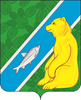 О признании утратившим силу некоторых постановлений администрации городского полселения Андра В соответствии с Федеральными законами от 31.07.2020 № 248-ФЗ «О государственном контроле (надзоре) и муниципальном контроле в Российской Федерации»:Признать утратившим силу постановления администрации городского поселения Андра:-  от 14.12.2015 № 221 «Об утверждении административного регламента исполнения муниципальной функции «Осуществление муниципального земельного контроля на территории муниципального образования городское поселение Андра»;-  от 16.06.2016 № 314 «Об утверждении административного регламента исполнения муниципальной функции «Осуществление муниципального земельного контроля на территории муниципального образования городское поселение Андра»;- от 10.10.2016 № 455 «О внесении изменений в постановление администрации городского поселения Андра от 14.12.2015 № 221 «Об утверждении административного регламента исполнения муниципальной функции «Осуществление муниципального земельного контроля на территории муниципального образования городское поселение Андра»;- от 03.04.2017 № 113 «О внесении изменения в постановление администрации городского поселения Андра от 14.12.2015 № 221 «Об утверждении административного регламента исполнения муниципальной функции «Осуществление муниципального земельного контроля на территории муниципального образования городское поселение Андра»;- от 04.07.2017 № 244 «О внесении изменений в постановление администрации городского поселения Андра от 14.12.2015 № 221 «Об утверждении административного регламента исполнения муниципальной функции «Осуществление муниципального земельного контроля на территории муниципального образования городское поселение Андра»;          - от 20.12.2017 № 490 «О внесении изменений в постановление администрации городского поселения Андра от 14.12.2015 № 221 «Об утверждении административного регламента исполнения муниципальной функции «Осуществление муниципального земельного контроля на территории муниципального образования городское поселение Андра».Признать утратившим силу постановления администрации городского поселения Андра:- от 26.01.2016 № 23 «Об утверждении административного регламента исполнения муниципальной функции «Осуществление муниципального контроля за сохранностью автомобильных дорог местного значения в границах городского поселения Андра»;- от 10.10.2016 № 456 «О внесении изменений в постановление администрации городского поселения Андра от 26.01.2016 № 23 «Об утверждении административного регламента исполнения муниципальной функции «Осуществление муниципального контроля за сохранностью автомобильных дорого местного значения в границах городского поселения Андра»;- от 16.11.2016 № 521 «О внесении изменений в постановление администрации городского поселения Андра от 26.01.2016 № 23 «Об утверждении административного регламента исполнения муниципальной функции «Осуществление муниципального контроля за сохранностью автомобильных дорого местного значения в границах городского поселения Андра»;- от 02.05.2017 № 164 «О внесении изменений в постановление администрации городского поселения Андра от 26.01.2016 № 23 «Об утверждении административного регламента исполнения муниципальной функции «Осуществление муниципального контроля за сохранностью автомобильных дорог местного значения в границах городского поселения Андра»;- от 04.07.2017 № 245 «О внесении изменений в постановление администрации городского поселения Андра от 26.01.2016 № 23 «Об утверждении административного регламента исполнения муниципальной функции «Осуществление муниципального контроля за сохранностью автомобильных дорог местного значения в границах городского поселения Андра»;- от 08.11.2017 № 394 «О внесении изменений в постановление администрации городского поселения Андра от 26.01.2016 № 23 «Об утверждении административного регламента исполнения муниципальной функции «Осуществление муниципального контроля за сохранностью автомобильных дорог местного значения в границах городского поселения Андра»;- от 12.08.2020 № 202 «О внесении изменений в постановление администрации городского поселения Андра от 26.01.2016 № 23 «Об утверждении административного регламента исполнения муниципальной функции «Осуществление муниципального контроля за сохранностью автомобильных дорог местного значения в границах городского поселения Андра».Признать утратившим силу постановления администрации городского поселения Андра:- от 28.12.15 № 256 «Об утверждении административного регламента исполнения муниципальной функции «Осуществление муниципального контроля в области торговой деятельности»;- от 16.06.2016 № 313 «О внесении изменений в постановление администрации городского поселения Андра от 28.12.2015 № 256 «Об утверждении административного регламента исполнения муниципальной функции «Осуществление муниципального контроля в области торговой деятельности»;- от 10.10.2016 № 458 «О внесении изменений в постановление администрации городского поселения Андра от 28.12.2015 № 256 «Об утверждении административного регламента исполнения муниципальной функции «Осуществление муниципального контроля в области торговой деятельности»;- от 24.10.2016 № 482 «О внесении изменений в постановление администрации городского поселения Андра от 28.12.2015 № 256 «Об утверждении административного регламента исполнения муниципальной функции «Осуществление муниципального контроля в области торговой деятельности»;- от 21.11.2016 № 532 «О внесении изменений в постановление администрации городского поселения Андра от 28.12.2015 № 256 «Об утверждении административного регламента исполнения муниципальной функции «Осуществление муниципального контроля в области торговой деятельности»;- от 17.01.2017 № 8 «О внесении изменений в постановление администрации городского поселения Андра от 28.12.2015 № 256 «Об утверждении административного регламента исполнения муниципальной функции «Осуществление муниципального контроля в области торговой деятельности»;- от 04.07.2017 № 243 «О внесении изменений в постановление администрации городского поселения Андра от 28.12.2015 № 256 «Об утверждении административного регламента исполнения муниципальной функции «Осуществление муниципального контроля в области торговой деятельности»;- от 08.11.2017 № 392 «О внесении изменений в постановление администрации городского поселения Андра от 28.12.2015 № 256 «Об утверждении административного регламента исполнения муниципальной функции «Осуществление муниципального контроля в области торговой деятельности»;- от 16.07.2018 № 306 «О внесении изменений в постановление администрации городского поселения Андра от 28.12.2015 № 256 «Об утверждении административного регламента исполнения муниципальной функции «Осуществление муниципального контроля в области торговой деятельности»;- от 12.08.2020 № 205 «О внесении изменений в постановление администрации городского поселения Андра от 28.12.2015 № 256 «Об утверждении административного регламента исполнения муниципальной функции «Осуществление муниципального контроля в области торговой деятельности».Признать утратившим силу постановление администрации городского поселения Андра от 19.10.2018 № 442 «Об утверждении Положения о порядке осуществления муниципального лесного контроля на территории муниципального образования городское поселение Андра».Признать утратившим силу постановление администрации городского поселения Андра от 07.06.2018 № 260 «О внесении изменений в постановление Администрации городского поселения Андра от 02.02.2018 № 47 «О квалификационных требованиях для замещения должностей муниципальной службы в администрации городского поселения Андра».Признать утратившим силу постановление администрации городского поселения Андра от 30.03.2020 № 56 «О внесении изменения в постановление администрации г.п. Андра от 22.06.2018 № 277 «Об утверждении Порядка уведомления муниципальными служащими администрации городского поселения Андра представителя нанимателя (работодателя) о намерении выполнять иную оплачиваемую работу».Признать утратившим силу постановление администрации городского поселения Андра от 09.12.2020 № 315 «О внесении изменений в постановление администрации городского поселения Андра от 10.03.2016 № 103 «Об утверждении Порядка размещения сведений о доходах, расходах, об имуществе и обязательствах имущественного характера лиц, лиц, замещающих муниципальные должности и должности муниципальной службы администрации городского поселения Андра, и членов их семей на официальном сайте муниципального образования городское поселение Андра и предоставление этих сведений средствам массовой информации для опубликования».Признать утратившим силу постановление администрации городского поселения Андра от 23.06.2021 № 116 «О внесении изменений в постановление администрации городского поселения Андра от 18.03.2016 № 126 «О порядке сообщения муниципальными служащими, замещающими должности муниципальной службы администрации городского поселения Андра, о возникновении личной заинтересованности при исполнении должностных обязанностей, которая приводит или может привести к конфликту интересов».Признать утратившим силу постановление администрации городского поселения Андра от 09.12.2020 № 316 «О внесении изменений в постановление администрации городского поселения Андра от 25.09.2017 № 324».Обнародовать настоящее постановление посредством размещения в информационно-телекоммуникационной сети Интернет на официальном сайте администрации муниципального образования городское поселения Андра по адресу: www.andra-mo.ru.Настоящее постановление вступает в силу после его официального обнародования.11.    Контроль за выполнением настоящего постановления оставляю за собой.Глава городского поселения Андра                                                                                  Н.В. Жук		                          АДМИНИСТРАЦИЯГОРОДСКОГО ПОСЕЛЕНИЯ   АНДРАОктябрьского районаХанты- Мансийского автономного округа – ЮгрыПОСТАНОВЛЕНИЕ		                          АДМИНИСТРАЦИЯГОРОДСКОГО ПОСЕЛЕНИЯ   АНДРАОктябрьского районаХанты- Мансийского автономного округа – ЮгрыПОСТАНОВЛЕНИЕ		                          АДМИНИСТРАЦИЯГОРОДСКОГО ПОСЕЛЕНИЯ   АНДРАОктябрьского районаХанты- Мансийского автономного округа – ЮгрыПОСТАНОВЛЕНИЕ		                          АДМИНИСТРАЦИЯГОРОДСКОГО ПОСЕЛЕНИЯ   АНДРАОктябрьского районаХанты- Мансийского автономного округа – ЮгрыПОСТАНОВЛЕНИЕ		                          АДМИНИСТРАЦИЯГОРОДСКОГО ПОСЕЛЕНИЯ   АНДРАОктябрьского районаХанты- Мансийского автономного округа – ЮгрыПОСТАНОВЛЕНИЕ		                          АДМИНИСТРАЦИЯГОРОДСКОГО ПОСЕЛЕНИЯ   АНДРАОктябрьского районаХанты- Мансийского автономного округа – ЮгрыПОСТАНОВЛЕНИЕ		                          АДМИНИСТРАЦИЯГОРОДСКОГО ПОСЕЛЕНИЯ   АНДРАОктябрьского районаХанты- Мансийского автономного округа – ЮгрыПОСТАНОВЛЕНИЕ		                          АДМИНИСТРАЦИЯГОРОДСКОГО ПОСЕЛЕНИЯ   АНДРАОктябрьского районаХанты- Мансийского автономного округа – ЮгрыПОСТАНОВЛЕНИЕ		                          АДМИНИСТРАЦИЯГОРОДСКОГО ПОСЕЛЕНИЯ   АНДРАОктябрьского районаХанты- Мансийского автономного округа – ЮгрыПОСТАНОВЛЕНИЕ		                          АДМИНИСТРАЦИЯГОРОДСКОГО ПОСЕЛЕНИЯ   АНДРАОктябрьского районаХанты- Мансийского автономного округа – ЮгрыПОСТАНОВЛЕНИЕ«29»сентября2021г.№257пгт. Андрапгт. Андрапгт. Андрапгт. Андрапгт. Андрапгт. Андрапгт. Андрапгт. Андрапгт. Андрапгт. Андра